Službene novine Općine Podcrkavlje ožujka 2022.Br. 3/2022						SLUŽBENE NOVINE						OPĆINE PODCRKAVLJE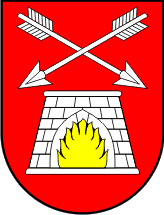 S A D R Ž A JOdluka o razvrstavanju cesta u naselju Grabarje u Općini PodcrkavljeAKT OPĆINSKOG NAČELNIKANa temelju članka 101. Zakona o cestama ( NN br. 84/11, 22/13, 54/13, 148/13, 92/14 i 110/19. ) i članka 48. Statuta općine Podcrkavlje ("Službeni vjesnik Brodsko-posavske županije" br. 07/18, 7/20 i 34/21) općinski načelnik općine Podcrkavlje 01. ožujka 2022.donosi:O D L U K UO  RAZVRSTAVANJU  CESTA   U  NASELJU  GRABARJE UOPĆINI  PODCRKAVLJEČlanak 1.	Ovom Odlukom u nerazvrstane ceste razvrstava se slijedeća cesta u naselju Grabarje  Cesta „ULICA GRABARJE – ODVOJAK „ kojoj pripada k.č.br. 152/3 i 152/18, k.o. Grabarje.Članak 2.	Ova odluka stupa na snagu osmog dana od dana objave u „Službenom novinama Općine Podcrkavlje „OPĆINSKI NAČELNIKOPĆINE PODCRKAVLJE KLASA: 340-01/22-01/2URBROJ: 2178-13-02/1-22-2                                                                                                               OPĆINSKI  NAČELNIK                                                                                                                                                                               Tomislav Trtanj, v.r.___________________________________________________________________Izdavač: Općina Podcrkavlje,; Glavni urednik: Tomislav Trtanj – općinski načelnikTel: 035/221-109, e-mail: opcina-podcrkavlje@sb.t-com.hrwww.podcrkavlje.hrSlužbene novine izlaze po potrebi     God I                                            01. ožujka 2022.                                  Broj 3/2022